Информация об организации                                                                                     уличного освещения на территории с.Усть-Бюр в 2019 годуНа территории Усть-Бюрского сельсовета на протяжении нескольких лет ведется работа по обеспечению рационального использования топливно-энергетических ресурсов за счет реализации энергосберегающих мероприятий и повышения энергетической эффективности уличного освещения.В данном направлении работают две муниципальные программы:- МП «Энергосбережение на территории Усть-Бюрского сельсовета», где предусмотрены мероприятия, направленные на энергосбережение и повышение энергоэффективности;- МП «Благоустройство территории Усть-Бюрского сельсовета», где предусмотрены мероприятия по организации уличного освещения (оплата электроэнергии за уличное освещение).В настоящее время на территории Усть-Бюрского сельсовета освещаются 21 улица, установлено 7 ШУНО (шкаф учета наружного освещения), оснащенных прибором учета и реле времени (таймер):№ 1 - ул. Лесная, ул. Терешковой, ул. Титова;№ 2 - ул. Гагарина, ул. Баумана;№ 3 - ул. Станционная, ул. Школьная, ул. Степная, ул. Трактовая, ул. Матросова,                   ул. Петухова, ул. 70 лет Победы, пер. Трактовый; № 4 - ул. Аэродромная, ул. Лесхозная;№ 5 - ул. Набережная, мост; № 6 - ул. Кирпичная, ул. Нагорная;№ 7 - ул. Кирова, ул. Заречная.       На содержание уличного освещения за текущий период  2019 года израсходовано 446,0 тыс. руб., в том числе: - оплата за электроэнергию 178,8 тыс. руб.;- обслуживание уличного освещения  140,4 тыс. руб. (замена ламп, перевод таймеров времени, снятие показаний приборов учета);- приобретение расходных материалов  53,8 тыс. руб.- монтаж воздушных линий уличного освещения по ул. 70 лет Победы 73,0 тыс. руб. (установлено 5 фонарей).Информация по расходованию электроэнергии по уличному освещениюПодготовили:  Харитонова Е.А., специалист администрации                                                             Терская З.О., главный бухгалтер                                                                                                      Принято на сессии                                                                                                                                                                                                                                                                                                                          Совета депутатов  от  06.12.2019г.                                                                                                                                Р Е Ш Е Н И Еот  06 декабря 2019г.                    село  Усть-Бюр                             № 78Об организации уличного освещения                                                                                      на территории Усть-Бюрского сельсовета  в 2019 году        Заслушав и обсудив информацию об организации уличного освещения на территории Усть-Бюрского сельсовета в 2019 году, представленную  администрацией  Усть-Бюрского сельсовета, в соответствии с Уставом муниципального образования Усть-Бюрский сельсовет, Совет депутатов  Усть-Бюрского сельсоветаРЕШИЛ:Информацию об организации уличного освещения на территории Усть-Бюрского сельсовета в 2019 году  принять к сведению.  Рекомендовать администрации Усть-Бюрского сельсовета предусмотреть в бюджете на 2020 год выделение финансовых средств:-  на обустройство уличного освещения по улице Ленина, -  на  постановку на кадастровый учет электролинии по ул. 4-ая Ферма.                                                                                             3. Контроль за исполнением данного решения возложить на комиссию по  финансам, бюджету и налогам (председатель Голубничая Н.Б.).                                                                      4. Решение вступает в силу со дня его принятия.Глава                                                                                                                                            Усть-Бюрского сельсовета:                                         /Л.Ф. Чешуина/№п/пНаименование улицПротяженностьуличногоосвещения(км)Количествоустановленных ламп(шт.)Количествоне рабочих ламп(шт.)1Школьная0,8632Станционная0,8613Баумана1724Гагарина16-5Титова0,9736Терешковой1737Лесная1928Лесхозная0,88-9Аэродромная0,54110Ленина28211Кирова214-12Заречная1,59213Кирпичная19414Нагорная0,72115Набережная1,25316Степная0,46117Трактовая3,27-18Матросова0,55-19Петухова0,35-2070 лет Победы0,255-21Пер. Трактовый0,152-ИтогоИтого21,013728Месяц2016г.2016г.2016г.2017г.2017г.2018г.2018г.2019г.2019г.МесяцкВткВтсуммакВтсуммакВтсуммакВтсуммаЯнварь7534753431796,86675036233,34653034936,98727742021,01Февраль7251725133180,94394822164,13445125237,78479924603,09Март6315631530930,17301121642,63252413685,38402723888,26Апрель6546654630050,363471839,34268815391,35350520357,85Май-----268814095,46306817110,45Июнь3253251374,04--13677219,0519359584,70Июль-----17699040,5317549598,62Август-----18479295,40234011887,68Сентябрь4351899,831899,83295717019,23259514318,72256813507,41Октябрь16997778,647778,64241613354,68354622854,06397825064,80Ноябрь319415020,7915020,79384721134,00380020345,25декабрь498926442,80Итого33299152031,63152031,6319429112253,3538841213651,5139051217969,12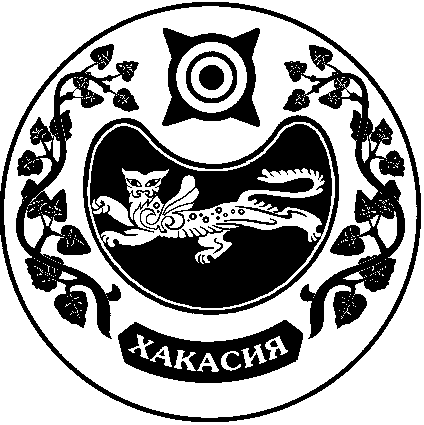 СОВЕТ ДЕПУТАТОВ    УСТЬ-БЮРСКОГО  СЕЛЬСОВЕТА